О внесении изменений в постановлениеАдминистрации ЗАТО г. Зеленогорска от 03.10.2016 № 268-п «Об установлении режима работы муниципальных организацийторговли, общественного питанияи бытового обслуживания»На основании пункта 1 статьи 11 Закона Российской Федерации от 07.02.1992 № 2300-1 «О защите прав потребителей» и пункта 13 части 1 статьи 40 Устава города ЗеленогорскаПОСТАНОВЛЯЮ:1.  Внести в постановление Администрации ЗАТО г. Зеленогорска от 03.10.2016 № 268-п «Об установлении режима работы муниципальных организаций торговли, общественного питания и бытового обслуживания»  изменения, изложив приложение № 2 «Режим работы муниципальных организаций общественного питания города Зеленогорска» в редакции согласно приложению к настоящему постановлению.2. Настоящее постановление вступает в силу в день, следующий за днем его опубликования в газете «Панорама».Глава Администрации ЗАТО г. Зеленогорска                                   А.Я. Эйдемиллер                                                                  РЕЖИМработы муниципальных организацийобщественного питания города Зеленогорска*Примечание: летний период – с 01 июня по 31 августа, зимний период – с 01 сентября по 31 мая.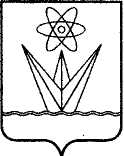 АДМИНИСТРАЦИЯЗАКРЫТОГО АДМИНИСТРАТИВНО – ТЕРРИТОРИАЛЬНОГО ОБРАЗОВАНИЯ ГОРОДА  ЗЕЛЕНОГОРСКАКРАСНОЯРСКОГО КРАЯП О С Т А Н О В Л Е Н И ЕАДМИНИСТРАЦИЯЗАКРЫТОГО АДМИНИСТРАТИВНО – ТЕРРИТОРИАЛЬНОГО ОБРАЗОВАНИЯ ГОРОДА  ЗЕЛЕНОГОРСКАКРАСНОЯРСКОГО КРАЯП О С Т А Н О В Л Е Н И ЕАДМИНИСТРАЦИЯЗАКРЫТОГО АДМИНИСТРАТИВНО – ТЕРРИТОРИАЛЬНОГО ОБРАЗОВАНИЯ ГОРОДА  ЗЕЛЕНОГОРСКАКРАСНОЯРСКОГО КРАЯП О С Т А Н О В Л Е Н И ЕАДМИНИСТРАЦИЯЗАКРЫТОГО АДМИНИСТРАТИВНО – ТЕРРИТОРИАЛЬНОГО ОБРАЗОВАНИЯ ГОРОДА  ЗЕЛЕНОГОРСКАКРАСНОЯРСКОГО КРАЯП О С Т А Н О В Л Е Н И ЕАДМИНИСТРАЦИЯЗАКРЫТОГО АДМИНИСТРАТИВНО – ТЕРРИТОРИАЛЬНОГО ОБРАЗОВАНИЯ ГОРОДА  ЗЕЛЕНОГОРСКАКРАСНОЯРСКОГО КРАЯП О С Т А Н О В Л Е Н И Е23.05.2017г. Зеленогорскг. Зеленогорск№112-пПриложениек постановлению АдминистрацииЗАТО г. ЗеленогорскаОт 23.05.2017 № 112-пПриложение № 2к постановлению АдминистрацииЗАТО г. Зеленогорскаот 03.10.2016 № 268-п№ п/пНаименование организации, адресРабочие дниРабочие дниРабочие дниВыходные дни№ п/пНаименование организации, адресНачало работы (час.)Окончание работы (час.)Перерыв на обед (час.)Выходные дни1234561.Муниципальное унитарное предприятие «Глобус» г. Зеленогорска                  (ул. Заводская, 2)8.0017.00с 12.00 до 13.00суббота, воскресенье1.1.Муниципальное унитарное предприятие «Глобус» г. Зеленогорска Столовая № 2  (ул. Заводская, 2)11.4514.45без перерывасуббота, воскресенье1.2.Муниципальное унитарное предприятие «Глобус» г. Зеленогорска Кафе «Глобус»       (ул. Заводская, 2)12.00летний период:19.00;зимний период:21.00без перерыва летний период:воскресенье, понедельник; зимний период:без выходных 1.3.Муниципальное унитарное предприятие «Глобус» г. Зеленогорска Магазин «Кулинария» (ул. Заводская, 2)9.00летний период:19.00суббота – 17.00, воскресенье – 16.00;зимний период:20.00;суббота, воскресенье – 16.00без перерывабез выходных1234561.4.Муниципальное унитарное предприятие «Глобус» г. Зеленогорска Киоск «Пончики»     (ул. Заводская, 2)11.0019.00с 14.00 до 15.00суббота, воскресенье 